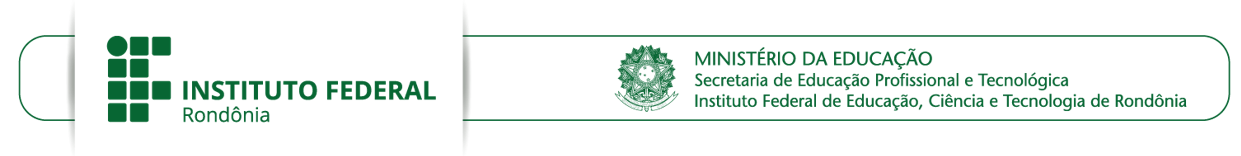 MODELO DE PLANO DE TRABALHO INDIVIDUAL(Para colaboradores bolsistas e não bolsistas)IDENTIFICAÇÃOATIVIDADES A SEREM DESENVOLVIDASHORÁRIO DAS ATIVIDADES NO PROJETO	Assumo o compromisso de desenvolver as atividades previstas no Plano Individual de Trabalho dentro do prazo especificado, atender às orientações para o atingimento dos objetivos propostos e cumprir as demais obrigações relativas à minha competência no Plano de Ação.Local e dataNome do Colaborador:Campus:Função:ItemAtividadePeríodo (Data)Carga HoráriaCarga horária totalCarga horária totalCarga horária totalDiaPeríodo MatutinoPeríodo MatutinoPeríodo VespertinoPeríodo VespertinoCarga Horária do DiaDiaInícioFimInícioFimCarga Horária do DiaSegunda-feiraTerça-feiraQuarta-feiraQuinta-feiraSexta-feiraSábado Total da carga horária semanalTotal da carga horária semanalTotal da carga horária semanalTotal da carga horária semanalTotal da carga horária semanalASSINATURA DO COLABORADOR(Bolsista ou Voluntário)ASSINATURA DO RESPONSÁVEL PELO COLABORADOR COM MENOS DE 18 ANOSASSINATURA DO COORDENADOR DO PLANOASSINATURA DO COORDENADOR DO PLANO